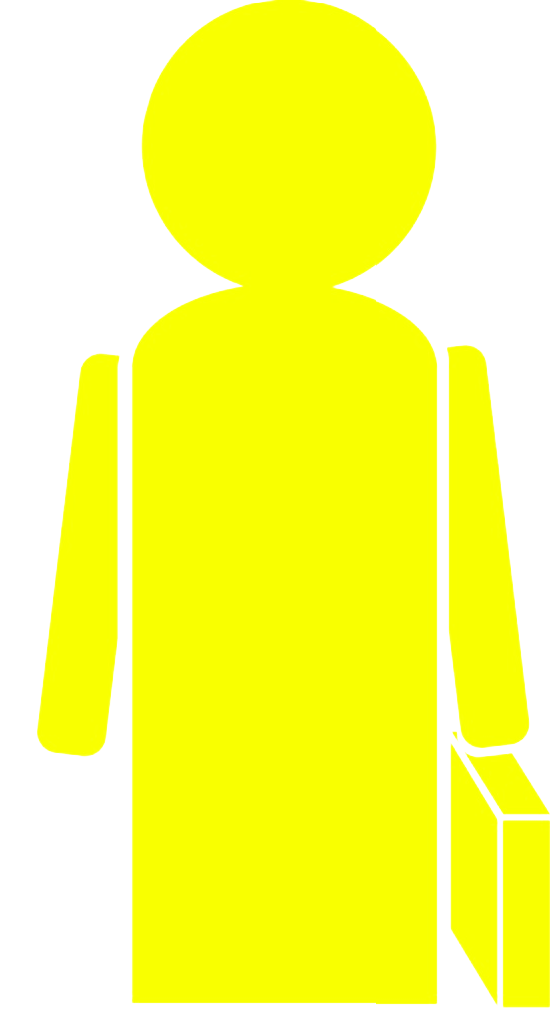                    CONVOCATORIADIBUJANTE DE PLANOS – G023REQUISITOS:Experiencia mínima 2 años.Persona proactiva, organizada y comunicativa.Con conocimientos de:Autocad,RevitInventorFUNCIONES:Revisión y elaboración de planos.Control documentario de presupuestosElaboración de proyectosRedacción de informes          Los postulantes interesados favor enviar su curriculum Indicando en el asunto el código y puesto a :	evaluaciones@abcgperu.comTambién pueden postular y regístrate  en nuestra página web https://www.abcgperu.com/empleos/index.phpVencimiento de Convocatoria. 20/09/2021